           6-ое заседание 28-созыва                            ҠАРАР                                                                          РЕШЕНИЕ05 март 2020 й.	                          № 28                     05 марта  2020 г.                  .	                 О демографической ситуации  в сельском поселении Султанбековский сельсовет муниципального района  Аскинский район Республики Башкортостан по итогам 2019 годаЗаслушав и обсудив информацию управляющего делами администрации Хикматовой Г.Я.. о демографической ситуации  в сельском поселении  по итогам 2019 года Совет муниципального района Аскинский район Республики Башкортостан  р е ш и л:Информацию управляющего делами Хикматовой Г.Я.. «О демографической ситуации в сельском поселении Султанбековский сельсовет за 2019 год»  принять к сведению.2. Рекомендовать заведующим ФАП  Султанбеково  дальнейшем добиваться:2.1) снижения смертности населения от предотвратимых причин;2.2) улучшения эпидемиологической ситуации, связанной с заболеваниями социального характера;2.3) сокращения уровня младенческой смертности;2.4) укрепления здоровья детей и подростков;2.5) расширения и повышение результативности профилактических мероприятий;3. Администрации сельского поселения Султанбековский сельсовет муниципального района Аскинский район совместно с общественными комиссиями  регулярно посещать неблагополучные семьи, активизировать работу общественных комиссий. 4. Контроль за исполнением данного решения возложить на постоянную комиссию по социально-гуманитарным вопросам Совета сельского поселения Султанбековский сельсовет.                                                                                                                      ГлаваСельского поселения Султанбековский сельсоветмуниципального района Аскинский район  Ф.Ф.ШарафутдиновБАШҠОРТОСТАН РЕСПУБЛИКАҺЫАСҠЫН  РАЙОНЫМУНИЦИПАЛЬ РАЙОНЫНЫҢСОЛТАНБӘК АУЫЛ СОВЕТЫАУЫЛ  БИЛӘМӘҺЕ СОВЕТЫ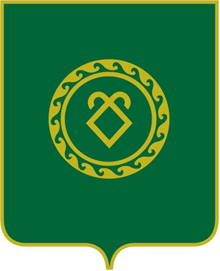 СОВЕТ СЕЛЬСКОГО ПОСЕЛЕНИЯСУЛТАНБЕКОВСКИЙ СЕЛЬСОВЕТМУНИЦИПАЛЬНОГО РАЙОНААСКИНСКИЙ РАЙОНРЕСПУБЛИКИ  БАШКОРТОСТАН